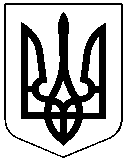 ЧЕРКАСЬКА РАЙОННА РАДАРОЗПОРЯДЖЕННЯ06.10.2022										№49Про затвердження  паспортабюджетної програми районногобюджету на 2022 рік	Відповідно до статті 55 Закону України "Про місцеве самоврядування в Україні", Правил складання паспортів бюджетних програм місцевих бюджетів та звітів про їх виконання, затверджених наказом Міністерства фінансів України від 26.08.2014 №836, рішення Черкаської районної ради від 27.09.2022 №21-1/VІІІ "Про затвердження Програми розвитку житлово-комунального господарства та підтримки комунального підприємства теплових мереж Черкаського  району на 2022 рік", розпорядження Черкаської районної військової адміністрації від 04.10.2022 №111 "Про внесення змін до рішення Черкаської районної ради від 22.12.200221 №17-3/VІІІ "Про районний бюджет Черкаського району на 2022 рік" (23317200000)"зобов’язую:Затвердити паспорт бюджетної програми районного бюджету за КПКВ 0116012 "Забезпечення діяльності з виробництва, транспортування, постачання теплової енергії", що додається.Голова 							Олександр ВАСИЛЕНКОПАСПОРТ
бюджетної програми місцевого бюджету на 2022 рікЗАТВЕРДЖЕНО
Розпорядження Черкаської районної ради від 06.10.2022 №491.1.Черкаська районна рада
(найменування головного розпорядника коштів місцевого бюджету)Черкаська районна рада
(найменування головного розпорядника коштів місцевого бюджету)Черкаська районна рада
(найменування головного розпорядника коштів місцевого бюджету)0100000 
(код Типової відомчої класифікації видатків та кредитування)0100000 
(код Типової відомчої класифікації видатків та кредитування)25659510( Код за ЄДРПОУ  )2.2.Черкаська районна рада
(найменування відповідального виконавця)Черкаська районна рада
(найменування відповідального виконавця)Черкаська районна рада
(найменування відповідального виконавця)0110000 
(код Типової відомчої класифікації видатків та кредитування)0110000 
(код Типової відомчої класифікації видатків та кредитування)25659510( Код за ЄДРПОУ  )3.3.0116012
(код Програмної класифікації видатків та кредитування місцевого бюджету )6012
(код Типової програмної класифікації видатків та кредитування місцевого бюджету)0111
(код Функціональної класифікації видатків та кредитування бюджету)0111
(код Функціональної класифікації видатків та кредитування бюджету)Забезпечення діяльності з виробництва, транспортування, постачання теплової енергії _____(найменування бюджетної програми з Типовою програмною класифікацією видатків та кредитування місцевого бюджету)23317200000(код бюджету)4. Обсяг бюджетних призначень / бюджетних асигнувань 150,0 тисяч гривень, у тому числі загального фонду 150,0 тисяч гривень та спеціального фонду 0,0 гривень.5. Підстави для виконання бюджетної програми : Конституція України; Бюджетний кодекс України; Закон України "Про місцеве самоврядування в Україні"; розпорядження Черкаської районної військової адміністрації від 04.10.2022 №111 "Про внесення змін до рішення Черкаської районної ради від 22.12.200221 №17-3/VІІІ "Про районний бюджет Черкаського району на 2022 рік" (23317200000)", рішення Черкаської районної ради від 27.09.2022 №21-1/VІІІ "Про затвердження Програми розвитку житлово-комунального господарства та підтримки комунального підприємства теплових мереж Черкаського  району на 2022 рік".6. Цілі державної політики, на досягнення яких спрямована реалізація бюджетної програми4. Обсяг бюджетних призначень / бюджетних асигнувань 150,0 тисяч гривень, у тому числі загального фонду 150,0 тисяч гривень та спеціального фонду 0,0 гривень.5. Підстави для виконання бюджетної програми : Конституція України; Бюджетний кодекс України; Закон України "Про місцеве самоврядування в Україні"; розпорядження Черкаської районної військової адміністрації від 04.10.2022 №111 "Про внесення змін до рішення Черкаської районної ради від 22.12.200221 №17-3/VІІІ "Про районний бюджет Черкаського району на 2022 рік" (23317200000)", рішення Черкаської районної ради від 27.09.2022 №21-1/VІІІ "Про затвердження Програми розвитку житлово-комунального господарства та підтримки комунального підприємства теплових мереж Черкаського  району на 2022 рік".6. Цілі державної політики, на досягнення яких спрямована реалізація бюджетної програми4. Обсяг бюджетних призначень / бюджетних асигнувань 150,0 тисяч гривень, у тому числі загального фонду 150,0 тисяч гривень та спеціального фонду 0,0 гривень.5. Підстави для виконання бюджетної програми : Конституція України; Бюджетний кодекс України; Закон України "Про місцеве самоврядування в Україні"; розпорядження Черкаської районної військової адміністрації від 04.10.2022 №111 "Про внесення змін до рішення Черкаської районної ради від 22.12.200221 №17-3/VІІІ "Про районний бюджет Черкаського району на 2022 рік" (23317200000)", рішення Черкаської районної ради від 27.09.2022 №21-1/VІІІ "Про затвердження Програми розвитку житлово-комунального господарства та підтримки комунального підприємства теплових мереж Черкаського  району на 2022 рік".6. Цілі державної політики, на досягнення яких спрямована реалізація бюджетної програми4. Обсяг бюджетних призначень / бюджетних асигнувань 150,0 тисяч гривень, у тому числі загального фонду 150,0 тисяч гривень та спеціального фонду 0,0 гривень.5. Підстави для виконання бюджетної програми : Конституція України; Бюджетний кодекс України; Закон України "Про місцеве самоврядування в Україні"; розпорядження Черкаської районної військової адміністрації від 04.10.2022 №111 "Про внесення змін до рішення Черкаської районної ради від 22.12.200221 №17-3/VІІІ "Про районний бюджет Черкаського району на 2022 рік" (23317200000)", рішення Черкаської районної ради від 27.09.2022 №21-1/VІІІ "Про затвердження Програми розвитку житлово-комунального господарства та підтримки комунального підприємства теплових мереж Черкаського  району на 2022 рік".6. Цілі державної політики, на досягнення яких спрямована реалізація бюджетної програми4. Обсяг бюджетних призначень / бюджетних асигнувань 150,0 тисяч гривень, у тому числі загального фонду 150,0 тисяч гривень та спеціального фонду 0,0 гривень.5. Підстави для виконання бюджетної програми : Конституція України; Бюджетний кодекс України; Закон України "Про місцеве самоврядування в Україні"; розпорядження Черкаської районної військової адміністрації від 04.10.2022 №111 "Про внесення змін до рішення Черкаської районної ради від 22.12.200221 №17-3/VІІІ "Про районний бюджет Черкаського району на 2022 рік" (23317200000)", рішення Черкаської районної ради від 27.09.2022 №21-1/VІІІ "Про затвердження Програми розвитку житлово-комунального господарства та підтримки комунального підприємства теплових мереж Черкаського  району на 2022 рік".6. Цілі державної політики, на досягнення яких спрямована реалізація бюджетної програми4. Обсяг бюджетних призначень / бюджетних асигнувань 150,0 тисяч гривень, у тому числі загального фонду 150,0 тисяч гривень та спеціального фонду 0,0 гривень.5. Підстави для виконання бюджетної програми : Конституція України; Бюджетний кодекс України; Закон України "Про місцеве самоврядування в Україні"; розпорядження Черкаської районної військової адміністрації від 04.10.2022 №111 "Про внесення змін до рішення Черкаської районної ради від 22.12.200221 №17-3/VІІІ "Про районний бюджет Черкаського району на 2022 рік" (23317200000)", рішення Черкаської районної ради від 27.09.2022 №21-1/VІІІ "Про затвердження Програми розвитку житлово-комунального господарства та підтримки комунального підприємства теплових мереж Черкаського  району на 2022 рік".6. Цілі державної політики, на досягнення яких спрямована реалізація бюджетної програми4. Обсяг бюджетних призначень / бюджетних асигнувань 150,0 тисяч гривень, у тому числі загального фонду 150,0 тисяч гривень та спеціального фонду 0,0 гривень.5. Підстави для виконання бюджетної програми : Конституція України; Бюджетний кодекс України; Закон України "Про місцеве самоврядування в Україні"; розпорядження Черкаської районної військової адміністрації від 04.10.2022 №111 "Про внесення змін до рішення Черкаської районної ради від 22.12.200221 №17-3/VІІІ "Про районний бюджет Черкаського району на 2022 рік" (23317200000)", рішення Черкаської районної ради від 27.09.2022 №21-1/VІІІ "Про затвердження Програми розвитку житлово-комунального господарства та підтримки комунального підприємства теплових мереж Черкаського  району на 2022 рік".6. Цілі державної політики, на досягнення яких спрямована реалізація бюджетної програми4. Обсяг бюджетних призначень / бюджетних асигнувань 150,0 тисяч гривень, у тому числі загального фонду 150,0 тисяч гривень та спеціального фонду 0,0 гривень.5. Підстави для виконання бюджетної програми : Конституція України; Бюджетний кодекс України; Закон України "Про місцеве самоврядування в Україні"; розпорядження Черкаської районної військової адміністрації від 04.10.2022 №111 "Про внесення змін до рішення Черкаської районної ради від 22.12.200221 №17-3/VІІІ "Про районний бюджет Черкаського району на 2022 рік" (23317200000)", рішення Черкаської районної ради від 27.09.2022 №21-1/VІІІ "Про затвердження Програми розвитку житлово-комунального господарства та підтримки комунального підприємства теплових мереж Черкаського  району на 2022 рік".6. Цілі державної політики, на досягнення яких спрямована реалізація бюджетної програми4. Обсяг бюджетних призначень / бюджетних асигнувань 150,0 тисяч гривень, у тому числі загального фонду 150,0 тисяч гривень та спеціального фонду 0,0 гривень.5. Підстави для виконання бюджетної програми : Конституція України; Бюджетний кодекс України; Закон України "Про місцеве самоврядування в Україні"; розпорядження Черкаської районної військової адміністрації від 04.10.2022 №111 "Про внесення змін до рішення Черкаської районної ради від 22.12.200221 №17-3/VІІІ "Про районний бюджет Черкаського району на 2022 рік" (23317200000)", рішення Черкаської районної ради від 27.09.2022 №21-1/VІІІ "Про затвердження Програми розвитку житлово-комунального господарства та підтримки комунального підприємства теплових мереж Черкаського  району на 2022 рік".6. Цілі державної політики, на досягнення яких спрямована реалізація бюджетної програми№ з/пЦіль державної політикиЦіль державної політикиЦіль державної політикиЦіль державної політикиЦіль державної політикиЦіль державної політикиЦіль державної політикиЦіль державної політики7. Мета бюджетної програми Забезпечення діяльності з виробництва, транспортування, постачання теплової енергії8. Завдання бюджетної програми7. Мета бюджетної програми Забезпечення діяльності з виробництва, транспортування, постачання теплової енергії8. Завдання бюджетної програми7. Мета бюджетної програми Забезпечення діяльності з виробництва, транспортування, постачання теплової енергії8. Завдання бюджетної програми7. Мета бюджетної програми Забезпечення діяльності з виробництва, транспортування, постачання теплової енергії8. Завдання бюджетної програми7. Мета бюджетної програми Забезпечення діяльності з виробництва, транспортування, постачання теплової енергії8. Завдання бюджетної програми7. Мета бюджетної програми Забезпечення діяльності з виробництва, транспортування, постачання теплової енергії8. Завдання бюджетної програми7. Мета бюджетної програми Забезпечення діяльності з виробництва, транспортування, постачання теплової енергії8. Завдання бюджетної програми7. Мета бюджетної програми Забезпечення діяльності з виробництва, транспортування, постачання теплової енергії8. Завдання бюджетної програми7. Мета бюджетної програми Забезпечення діяльності з виробництва, транспортування, постачання теплової енергії8. Завдання бюджетної програми№ з/пЗавдання1Забезпечення діяльності з виробництва, транспортування, постачання теплової енергії9. Напрями використання бюджетних коштів9. Напрями використання бюджетних коштів9. Напрями використання бюджетних коштів9. Напрями використання бюджетних коштів9. Напрями використання бюджетних коштів		гривень		гривень		гривень		гривень		гривень№ з/пНапрями використання бюджетних коштівЗагальний фондСпеціальний фондУсього123451Забезпечення діяльності з виробництва, транспортування, постачання теплової енергії150 000150 000УсьогоУсього150 000150 00010. Перелік місцевих/регіональних програм, що виконуються у складі бюджетної програми10. Перелік місцевих/регіональних програм, що виконуються у складі бюджетної програми10. Перелік місцевих/регіональних програм, що виконуються у складі бюджетної програми10. Перелік місцевих/регіональних програм, що виконуються у складі бюджетної програми10. Перелік місцевих/регіональних програм, що виконуються у складі бюджетної програмигривеньгривеньгривеньгривеньгривень№ з/пНайменування місцевої/регіональної програмиЗагальний фондСпеціальний фондУсього12345УсьогоУсього11. Результативні показники бюджетної програми№ з/пПоказникиОдиниця виміруДжерело інформаціїЗагальний фондСпеціальний фондУсього12345671затратКількість котеленьОдин.ПЕРЕЛІК суб’єктів (об'єктів) спільної влас-ності територіальних громад Черкаського р-ну та уповноважених органів, яким вони передані в управління992продуктуВиробництва, транспортування та постачання теплової енергії споживачамТис. грн.Кошторис150,0150,0Оплата інших енергоносіїв та інших комунальних послугТис. грн.Кошторис150,0150,03ефективностіВитрати в розрахунку на 1 котельнюТис. грн.Кошторис 	16,716,74якостіВідсоток забезпечення діяльності з виробництва, транспортування, постачання теплової енергії%Кошторис100 100 Керівник установи - головного
розпорядника бюджетних коштів __________________
(підпис)Олександр ВАСИЛЕНКО
ПОГОДЖЕНО:Фінансове управління Черкаської райдержадміністраціїПОГОДЖЕНО:Фінансове управління Черкаської райдержадміністраціїПОГОДЖЕНО:Фінансове управління Черкаської райдержадміністраціїПОГОДЖЕНО:Фінансове управління Черкаської райдержадміністраціїНачальник фінансового управліннярайдержадміністрації
06.10.2022__________________
(підпис)Любов РАК
М.П.М.П.М.П.М.П.